СОБРАНИЕ ДЕПУТАТОВ АГАПОВСКОГО МУНИЦИПАЛЬНОГО РАЙОНА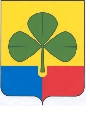 ЧЕЛЯБИНСКОЙ ОБЛАСТИВОСЬМОЕ ЗАСЕДАНИЕ ШЕСТОГО СОЗЫВАРЕШЕНИЕот 26.02.2021 г.                                                                                                № 65с. АгаповкаО внесении дополнений в Решение Собрания депутатов Агаповского муниципального района от 23.06.2020 г. №584 "Об утверждении Порядка формирования, ведения, ежегодного дополнения и опубликования перечня муниципального имущества Агаповского муниципального района, предназначенного дляпредоставления во владение и (или) в пользование субъектам малого и среднего предпринимательства и организациям, образующим инфраструктуру поддержки субъектов малого и среднего предпринимательства	В соответствии с Гражданским кодексом Российской Федерации, Федеральным законом от 24.07.2007 № 209-ФЗ «О развитии малого и среднего предпринимательства в Российской Федерации», Федеральным законом от 08.06.2020 г. №169-ФЗ "О внесении изменений в Федеральный закон " О развитии малого и среднего предпринимательства.........", Положением "О порядке оказания  имущественной поддержки субъектам малого и среднего предпринимательства на территории Агаповского муниципального района", утвержденным Решением Собрания депутатов Агаповского муниципального района от 29.04.2020 г. №557 с внесенными изменениями, Уставом Агаповского муниципального района, Собрание  депутатов Агаповского муниципального района РЕШАЕТ: 	1. Внести в Решение Собрания депутатов Агаповского муниципального района от 23.06.2020 г. №584 "Об утверждении Порядка формирования, ведения, ежегодного дополнения и опубликования перечня муниципального имущества Агаповского муниципального района, предназначенного для предоставления во владение и (или) в пользование субъектам малого и среднего предпринимательства и организациям, образующим инфраструктуру поддержки субъектов малого и среднего предпринимательства следующие дополнения:           -наименование Решения Собрания депутатов после слов  "и организациям,  образующим инфраструктуру поддержки субъектам малого и среднего предпринимательства" дополнить словами "и  физическим лицам, не являющимися индивидуальными предпринимателями и применяющими специальный налоговый режим "Налог на профессиональный доход" и далее по всему тексту".          2. Настоящее решение вступает в силу со дня его официального опубликования.	3. Настоящее решение опубликовать в газете "Агаповский вестник" и разместить на официальном сайте Агаповского муниципального района.4. Организацию выполнения настоящего решения возложить на постоянную комиссию по бюджетно-финансовой, экономической политике, муниципальной собственности, земельным отношениям, хозяйственному развитию (Козлов Л.П.)  и начальник Управления по имуществу и земельным отношениям Агаповского муниципального района (Лукашова Т.А.). Глава Агаповского муниципального района                        Б.Н. ТайбергеновПредседатель Собрания депутатовАгаповского муниципального района       С.А. Ульянцев